                       UNIVERSIDADE FEDERAL DE PERNAMBUCO 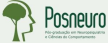 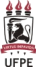 PRÓ-REITORIA PARA ASSUNTOS DE PESQUISA E PÓS-GRADUAÇÃO CENTRO DE CIÊNCIAS DA SAÚDE PROGRAMA DE PÓS-GRADUAÇÃO EM NEUROPSIQUIATRIA E  CIÊNCIAS DO COMPORTAMENTO – Nível Mestrado e Doutorado Recife, ……/……./2022Do: Prof(a). ……………............................ Ao: Colegiado do Programa de Pós-Graduação em Neuropsiquiatria e Ciências do  Comportamento Assunto: carta de aceite de orientação Na qualidade de membro do PPGNP, venho pelo presente declarar que aceito orientar  o(a) aluno(a) ………….....................................……….., em Nível de ……...........………, desde  ……………………. de 201….. para que desenvolva o projeto intitulado ………………………………………………………… Declaro ainda que estou ciente das obrigações  do docente e do discente do PPGNP.  Atenciosamente, …………………………………………………………………….. Prof.(a) Orientador(a) (carimbo) De acordo: ………………………………………………………. Aluno(a)